                 Ҡ А Р А Р						            ПОСТАНОВЛЕНИЕ«08» февраль 2017 й.	                       № 11                   «08» февраля 2017 г.     В соответствии с постановлением  Правительства РФ от 19 ноября 2014 г. №1221 «Об утверждении Правил присвоения, изменения и аннулирования адресов», в целях обеспечения учета и оформления объектов недвижимости, постановляю:     1. Жилому помещению, ранее имеющему почтовый адрес: Республика  Башкортостан, Шаранский район,  д.Дмитриева Поляна, ул. Полевая, дом 4, кв.1 , присвоить почтовый адрес: Республика  Башкортостан, Шаранский район,  д.Дмитриева Поляна, ул. Полевая, дом 3, кв.1.    2. Постановление № 7 от 16.01.2017 года считать утратившим силу.    3. Контроль за исполнением настоящего постановления возложить на управляющего делами администрации сельского поселения Дмитриево-Полянский сельсовет муниципального района Шаранский район.Глава  сельского поселения:                                              Г.А.АхмадеевБАШҠОРТОСТАН РЕСПУБЛИКАҺЫШАРАН РАЙОНЫМУНИЦИПАЛЬ РАЙОНЫНЫҢДМИТРИЕВА ПОЛЯНА АУЫЛ СОВЕТ АУЫЛ БИЛӘМӘҺЕ ХАКИМИӘТЕ452630, Дмитриева Поляна ауылы,тел. (34769) 2-68-00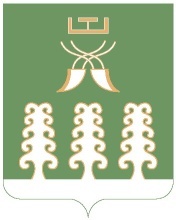 РЕСПУБЛИКА БАШКОРТОСТАНАДМИНИСТРАЦИЯ СЕЛЬСКОГО ПОСЕЛЕНИЯДМИТРИЕВО-ПОЛЯНСКИЙ СЕЛЬСОВЕТМУНИЦИПАЛЬНОГО РАЙОНАШАРАНСКИЙ РАЙОН452630, д. Дмитриева Поляна,тел. (34769) 2-68-00